Toilet Tube AnimalsSupplies:Toilet TubesPaper GlueDirections:first things first, press down the tube at the top so that it’s closed, this creates an ear point at the top. Glue it downPaint the rolls- let dryLook online to see what animal you want to create. 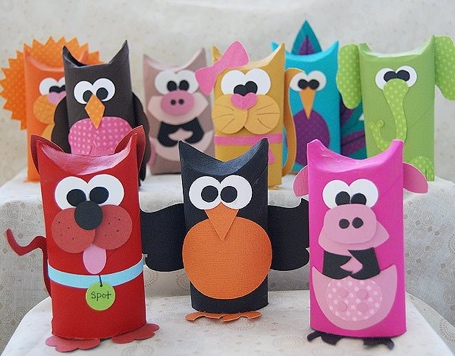 